Voorbeeld formulier maken.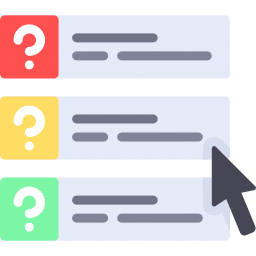 Voornaam:	 Achternaam:	E-mail adres:	Mobiel:		Wat wil je gaan doen? (Meer opties zijn mogelijk).	Muzieklijst maken	Verlichting	Catering	Uitnodiging Welke datum ben je beschikbaar? Tussen 1 november 2017 en 1 januari 2018Wat wil je eten?Opmerkingen:Stuur het ingevulde formulier naar:Ikorganiseereenfeest@gmail.com